Your recent request for information is replicated below, together with our response.How many incidents of anti-social behaviour have been reported to your force in the past four calendar years: 2022, 2021, 2020 and 2019.Please can you provide a breakdown of how many of these reports led to a police officer visiting the scene of the incident.In response to your questions, please see the following table which details Anti-Social Behaviour incidents by calendar year:All statistics are provisional and should be treated as management information. All data have been extracted from Police Scotland internal systems and are correct as at 24th January 2023.If you require any further assistance please contact us quoting the reference above.You can request a review of this response within the next 40 working days by email or by letter (Information Management - FOI, Police Scotland, Clyde Gateway, 2 French Street, Dalmarnock, G40 4EH).  Requests must include the reason for your dissatisfaction.If you remain dissatisfied following our review response, you can appeal to the Office of the Scottish Information Commissioner (OSIC) within 6 months - online, by email or by letter (OSIC, Kinburn Castle, Doubledykes Road, St Andrews, KY16 9DS).Following an OSIC appeal, you can appeal to the Court of Session on a point of law only. This response will be added to our Disclosure Log in seven days' time.Every effort has been taken to ensure our response is as accessible as possible. If you require this response to be provided in an alternative format, please let us know.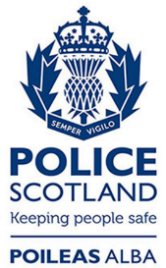 Freedom of Information ResponseOur reference:  FOI 23-0119Responded to:  26 January 2023YearNumber of incidentsNumber of incidents not attended2019323938202906202039627225041220213539032199502022282037177251